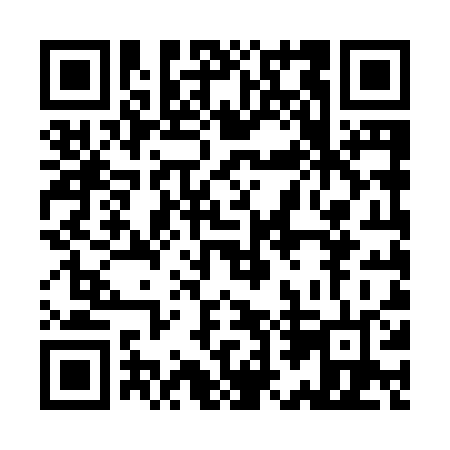 Prayer times for Chemical Road, New Brunswick, CanadaWed 1 May 2024 - Fri 31 May 2024High Latitude Method: Angle Based RulePrayer Calculation Method: Islamic Society of North AmericaAsar Calculation Method: HanafiPrayer times provided by https://www.salahtimes.comDateDayFajrSunriseDhuhrAsrMaghribIsha1Wed4:296:051:166:178:2710:042Thu4:276:041:166:188:2810:053Fri4:256:021:166:198:2910:074Sat4:236:011:156:198:3110:095Sun4:215:591:156:208:3210:116Mon4:195:581:156:218:3310:137Tue4:175:571:156:228:3410:158Wed4:155:551:156:228:3610:179Thu4:135:541:156:238:3710:1810Fri4:115:531:156:248:3810:2011Sat4:095:511:156:248:3910:2212Sun4:075:501:156:258:4110:2413Mon4:055:491:156:268:4210:2614Tue4:045:481:156:278:4310:2815Wed4:025:471:156:278:4410:2916Thu4:005:451:156:288:4510:3117Fri3:585:441:156:298:4610:3318Sat3:575:431:156:298:4810:3519Sun3:555:421:156:308:4910:3720Mon3:535:411:156:318:5010:3821Tue3:525:401:156:318:5110:4022Wed3:505:391:156:328:5210:4223Thu3:495:381:166:338:5310:4324Fri3:475:381:166:338:5410:4525Sat3:465:371:166:348:5510:4726Sun3:445:361:166:348:5610:4827Mon3:435:351:166:358:5710:5028Tue3:415:341:166:368:5810:5129Wed3:405:341:166:368:5910:5330Thu3:395:331:166:379:0010:5431Fri3:385:331:176:379:0110:56